CERA per STUCCO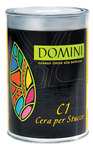 ФасовкаВоск защитный для венецианской штукатурки Cera per Stucco-фасовка 1 л.РасходВоск защитный для венецианской штукатурки Cera per Stucco –1 л на 10 м2.
КолеровкаНе колеруется. Допускается добавление в воск Cera per Stucco декоративных добавок-паст Additivo Argento/Oro.ПрименениеДля работ внутри помещений. Применяется согласно спецификации декоративных материалов Domini.НанесениеГотовая высушенная поверхность венецианской штукатурки покрывается защитным воском Cera per Stucco с помощью венецианской кельмы.Для получения металлизированного эффекта в воск Cera Fluida можно добавить добавку-пасту Additivo ORO или Additivo ARGENTO.Время высыхания24-36 часов.ПримечаниеПеред применением воск Cera Fluida необходимо тщательно перемешать.Рекомендуется в одном помещении выполнять работы по нанесению материала одним мастером, во избежание отличий в системе и стиле нанесения.Перед нанесением воска необходимо убедиться в полном высыхании основного покрытия.После нанесения и полного высыхания воска рекомендуется готовую поверхность обработать мягкой тканью, с целью придания поверхности дополнительного блеска.